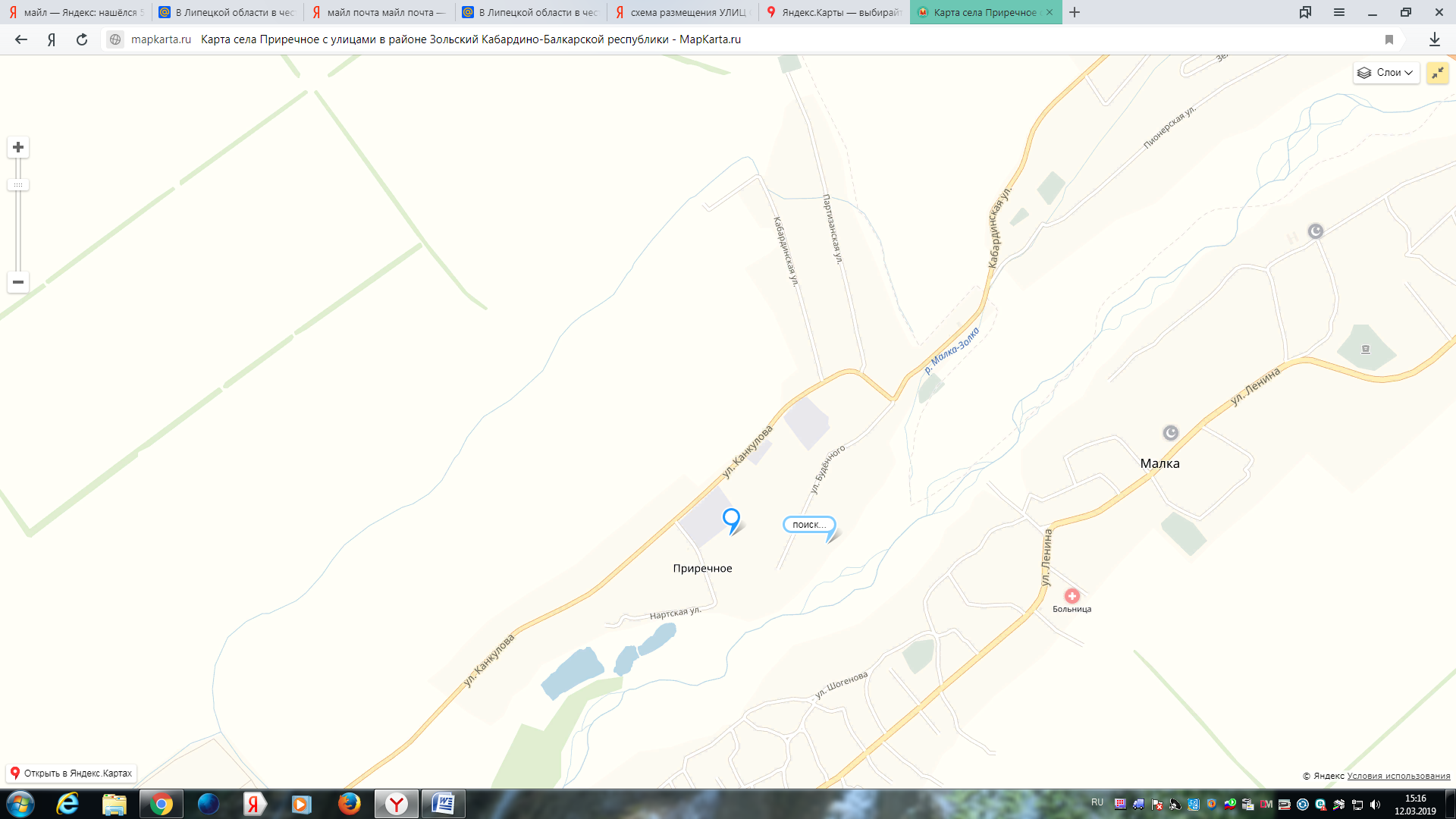 Схема  расположения  сбора и накопления отходов -контейнеров в с.п. Приречноеул. Буденного -16 ул. Партизанская – 16ул. Кабардинская – 6ул. Канкулова    -10ул. Кашева  - 7ул. Нартская  - 5